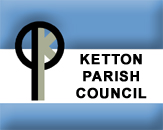 Freedom of Information PolicyKetton Parish Council has adopted the Freedom of Information Policy Model Publication Scheme to comply with the Freedom of Information Act 2000. This scheme will enable members of the public to view and access information held by the Parish Council.Obtaining Information and Information heldThere are three ways to obtain the information:Parish Council WebsiteThe Website holds the type of information which the Council routinely publishes e.g. minutes and agendas. The information you want may already be included in the publication scheme – so please check the documents on the Website first.Inspecting Documents held by the Parish ClerkIf you wish to view certain documents, you should contact the Clerk, either via the facility on the web site or by telephone, or in writing. Some documents require some time to locate, so it may be necessary to make an appointment. Please note the hours of work are Wednesday and Thursday, between 9.00am and 4.00pmIndividual Written RequestIf the information is not included in the publication scheme or on the web site, you may send a written request toThe Parish Clerk, Ketton Parish Council, 
Parish Office, 
Stocks Hill Lane, 
Ketton, 
Stamford, 
PE9 3TParish Council’s Response to a Written RequestWithin 20 working days of receipt of your written request the Parish Council will:confirm to you whether or not it holds the informationadvise you if a fee will be chargedprovide you with the information (after any relevant fee has been paid) unless an exemption applies (see ‘Exemptions’ paragraph below).FeesThe Act only allows the Council to charge for answering Freedom of Information requests in the following circumstances:Disbursement costs such as printing, photocopying and postage; andWhen estimated staff costs involved in locating and or compiling the information exceed £450. Under these circumstances, the Council can refuse the request on the grounds of cost, or charge the applicant £20 per hour, plus disbursements for the estimated work.For the majority of requests, or a series of requests from the same applicant within a 12 month period, it is expected that the charge for locating and compiling information will be less than £450 and therefore, except for disbursement costs, no reimbursement can be sought. However, where costs are estimated to exceed £450 (based on an hourly charge-out rate of £20), the Council can decide to:refuse the request; orcomply with the request and charge for allowable costs as prescribed in the regulations; orcomply with the request free of charge.If the estimated cost of a request is more than £450, and it is decided to release the information and make a charge for the information then:A fee notice will be sent to the applicant requesting the appropriate fee.The request will not be answered until the fee has been received.If the actual cost of completing the request is more than the estimate then the Council will incur the additional cost.Where the cost is less than the estimated cost then the difference will be refunded to the applicant.For disbursements costs, it is proposed that the Council will charge 10p per sheet for photocopying and printing documents, and recover the actual cost of postage or any other transmission costs from the applicant.ExemptionsSome information may not be provided by the Council as there are 23 exemptions in the Freedom of Information Act, for example, personal data about individuals which is protected by the Data Protection Act 1998, or commercially confidential information.Further HelpIf you need help in accessing information from the Council under the Freedom of Information Act, please contact the Parish Clerk (address as before).You will also find more detailed guidance on the website of the Information Commissioner.ComplaintsIf you are dissatisfied with the response from the Council then you should put your complaint in writing to the Clerk at the address above. If you are still dissatisfied, you may contact the Information Commissioner at:Information Commissioner’s Office
Wycliffe House
Water Lane
Wilmslow
Cheshire SK9 5AFTel: 01625 545700Email: mail@ico.gov.ukAdopted by Full Council on	 20/04/2016	Minutes reference 2016/04/16